b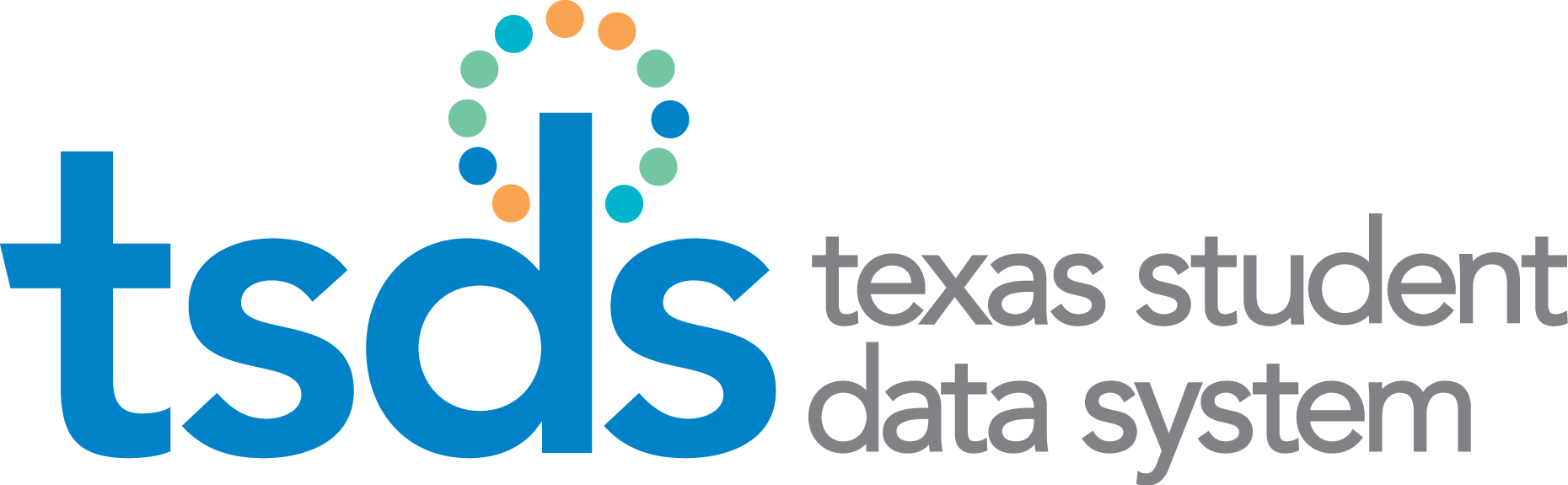 Texas Education Data Standards (TEDS)2022-2023 Cumulative Change LogFinal Version 2023.1.0March 16, 2022Prepared by: Information Technology Services Business Management DivisionDocument HistoryAction column:New = this indicates that the element/code table/code is new to TEDSAdded = this indicates that the element/code table/code is new to the interchange/code table but not to TEDSRevised = this indicates that the data element/code table/code has been updated in TEDSDeleted = this indicates that the data element/code table/code has been deleted from TEDSRemoved = this indicates that the data element/code table/code has been removed from an interchange/element/code table or collectionData SubmissionData Components – InterchangesData Components – Complex Types and Data ElementsCode TablesThe Cumulative Change Log for Code Tables can be found at:  https://www.texasstudentdatasystem.org/sites/texasstudentdatasystem.org/files/2023.1.0_TEDS_Code_Table_Change_Log_March_2022.docx RulesThe Cumulative Change Log for Data Validation Rules can be found at:https://www.texasstudentdatasystem.org/sites/texasstudentdatasystem.org/files/2023.1.0_TEDS_Rules_Change_Log_March_2022.docx VERSIONDATEDESCRIPTIONPreliminary2023.0.0December 1, 2021Change log created – Preliminary VersionFinal2023.1.0March 1, 2022Change log created – Final VersionFinal2023.1.0March 16, 2022Change log created - corrected E0791 DATE-OF-GRADUATION Domain of Values to 2021-2022VersionItemDescription of ChangesActionODS CollData CollSubmission2023.0.0Early NoticeEarly Notice of PEIMS Reporting Changes for the 2022-2023 School Year has been removed as an Early Notice and the contents incorporated into TEDS.RemovedPEIMSPEIMSPEIMS2023.1.0Technical ResourcesThe sections PEIMS Leaver Data - Leaver Reason Codes and Documentation Requirements and PEIMS Leaver Data - Documentation Requirements by LEAVER-REASON-CODE were merged into one section: Documentation Requirements for the PEIMS Leaver DataRevisedFALL(1)PEIMSFall2023.1.0Technical ResourcesUpdated translations for Leaver Reason Codes: 01, 03, 16, 24, 60, 81, 82, 83, 85, 86, 87, 89, 90RevisedFALL(1)PEIMSFall2023.1.0Technical ResourcesUpdated translation text for PEIMS Career and Technical Education Indicator Code Calculation - CTE Codes 6 and 7, CTE Codes 5 and E, and Notes for Scenarios that have a Calculated CTE Indicator 7.RevisedPEIMSPEIMSPEIMSTX-Core-Extension SchemaTX-Core-Extension SchemaTX-Core-Extension SchemaTX-Core-Extension SchemaTX-Core-Extension SchemaTX-Core-Extension SchemaTX-Core-Extension SchemaInterchangeEducationOrgCalendarInterchangeEducationOrgCalendarInterchangeEducationOrgCalendarInterchangeEducationOrgCalendarInterchangeEducationOrgCalendarInterchangeEducationOrgCalendarInterchangeEducationOrgCalendarVersionComplex TypeDescription of ChangesActionODS CollData CollSubmission2023.0.0VariousRevised Domain of Values for various data elementsRevisedVariousVariousVariousTX-Core-Extension SchemaTX-Core-Extension SchemaTX-Core-Extension SchemaTX-Core-Extension SchemaTX-Core-Extension SchemaTX-Core-Extension SchemaTX-Core-Extension SchemaInterchangeEducationOrganizationExtensionInterchangeEducationOrganizationExtensionInterchangeEducationOrganizationExtensionInterchangeEducationOrganizationExtensionInterchangeEducationOrganizationExtensionInterchangeEducationOrganizationExtensionInterchangeEducationOrganizationExtensionVersionComplex TypeDescription of ChangesActionODS CollData CollSubmission2023.1.0SchoolExtensionAdded existing data element to the PEIMS Summer submission:E1671 ADDITIONAL-DAYS-PROGRAM-INDICATOR-CODE (TX-AdditionalDaysProgramIndicator) as Optional (Y). RevisedSUMR (3)PEIMSSummerTX-Core-Extension SchemaTX-Core-Extension SchemaTX-Core-Extension SchemaTX-Core-Extension SchemaTX-Core-Extension SchemaTX-Core-Extension SchemaTX-Core-Extension SchemaInterchangeStudentExtensionInterchangeStudentExtensionInterchangeStudentExtensionInterchangeStudentExtensionInterchangeStudentExtensionInterchangeStudentExtensionInterchangeStudentExtensionVersionComplex TypeDescription of ChangesActionODS CollData CollSubmission2023.0.0StudentExtensionRevised Domain of Values for various data elementsRevisedVariousVariousVarious2023.1.0StudentExtensionAdded existing data element to the SPPI-14 collection:E0895 HOME-LANGUAGE-CODE (TX-HomeLanguage) as Optional (Y)RevisedTSDSSPPI-14SPPI-142023.1.0StudentExtensionAdded existing data element to the PEIMS Summer submission:E1530 DYSLEXIA-INDICATOR-CODE (TX-DyslexiaIndicator) as Optional (Y).RevisedSUMR(3)PEIMSSummer2023.1.0StudentExtensionAdded new data element to the PEIMS Summer submission:*NEW* E1732 DYSLEXIA-SCREENING-EXCEPTION-REASON (TX-DyslexiaScreeningExceptionReason) as Optional (Y).NewSUMR(3)PEIMSSummer2023.1.0StudentExtensionAdded new data element to the TX-IndustryCertifications sub-complex for the PEIMS Fall and Summer submissions:*NEW* E1733 POST-SECONDARY-CERTIFICATION-LICENSURE-RESULT (TX-PostSecondaryCertificationLicensureResult) as Conditionally Mandatory (C)NewFALL(1) SUMR(3)PEIMSFallSummerTX-Core-Extension SchemaTX-Core-Extension SchemaTX-Core-Extension SchemaTX-Core-Extension SchemaTX-Core-Extension SchemaTX-Core-Extension SchemaTX-Core-Extension SchemaInterchangeStudentParentExtensionInterchangeStudentParentExtensionInterchangeStudentParentExtensionInterchangeStudentParentExtensionInterchangeStudentParentExtensionInterchangeStudentParentExtensionInterchangeStudentParentExtensionVersionComplex TypeDescription of ChangesActionODS CollData CollSubmission2023.0.0StudentExtensionRevised Domain of Values for various data elementsRevisedVariousVariousVariousTX-Core-Extension SchemaTX-Core-Extension SchemaTX-Core-Extension SchemaTX-Core-Extension SchemaTX-Core-Extension SchemaTX-Core-Extension SchemaTX-Core-Extension SchemaInterchangeStudentEnrollmentExtensionInterchangeStudentEnrollmentExtensionInterchangeStudentEnrollmentExtensionInterchangeStudentEnrollmentExtensionInterchangeStudentEnrollmentExtensionInterchangeStudentEnrollmentExtensionInterchangeStudentEnrollmentExtensionVersionComplex TypeDescription of ChangesActionODS CollData CollSubmission2023.0.0VariousRevised Domain of Values for various data elementsRevisedVariousVariousVarious2023.0.0StudentGraduationProgramExtensionAdded new data element to the PEIMS Fall submission:*NEW* E1724 FINANCIAL-AID-APPLICATION-CODE (TX-FinancialAidApplication) as Mandatory (M)NewFALL(1)PEIMSFallTX-Core-Extension SchemaTX-Core-Extension SchemaTX-Core-Extension SchemaTX-Core-Extension SchemaTX-Core-Extension SchemaTX-Core-Extension SchemaTX-Core-Extension SchemaInterchangeStaffAssociationExtensionInterchangeStaffAssociationExtensionInterchangeStaffAssociationExtensionInterchangeStaffAssociationExtensionInterchangeStaffAssociationExtensionInterchangeStaffAssociationExtensionInterchangeStaffAssociationExtensionVersionComplex TypeDescription of ChangesActionODS CollData CollSubmission2023.0.0VariousRevised Domain of Values for various data elementsRevisedVariousVariousVariousTX-Core-Extension SchemaTX-Core-Extension SchemaTX-Core-Extension SchemaTX-Core-Extension SchemaTX-Core-Extension SchemaTX-Core-Extension SchemaTX-Core-Extension SchemaInterchangeStudentDisciplineExtensionInterchangeStudentDisciplineExtensionInterchangeStudentDisciplineExtensionInterchangeStudentDisciplineExtensionInterchangeStudentDisciplineExtensionInterchangeStudentDisciplineExtensionInterchangeStudentDisciplineExtensionVersionComplex TypeDescription of ChangesActionODS CollData CollSubmission2023.0.0VariousRevised Domain of Values for various data elementsRevisedVariousVariousVarious2023.1.0StudentDisciplineIncidentAssociationExtensionAdded new data element to the PEIMS Summer submission:*NEW* E1734 SAFE-SUPPORTIVE-SCHOOL-PROGRAM-TEAM-REVIEW (TX-SafeSupportiveSchoolProgramTeamReview) as Optional (Y)NewSUMR (3)PEIMSSummerTX-Core-Extension SchemaTX-Core-Extension SchemaTX-Core-Extension SchemaTX-Core-Extension SchemaTX-Core-Extension SchemaTX-Core-Extension SchemaTX-Core-Extension SchemaInterchangeStudentProgramExtensionInterchangeStudentProgramExtensionInterchangeStudentProgramExtensionInterchangeStudentProgramExtensionInterchangeStudentProgramExtensionInterchangeStudentProgramExtensionInterchangeStudentProgramExtensionVersionComplex TypeDescription of ChangesActionODS CollData CollSubmission2023.0.0VariousRevised Domain of Values for various data elementsRevisedVariousVariousVarious2023.0.0StudentProgramExtensionDeleted the following data element:E1708 PRIOR-YEAR-BILINGUAL/ESL-SUMMER-SCHOOL-INDICATOR-CODE (TX-PriorYearBilingualESLSummer)DeletedEXYR(4)PEIMSExt Year2023.1.0StudentChildFindAssociationRenamed sub-complex type TX-EvaluationDelay to TX-DelayReason.RevisedTSDSChild FindChild Find2023.1.0StudentChildFindAssociationRevised data element from Conditionally Mandatory (C) to Optional (Y) for collection:E1718 EVALUATION-DELAY-REASON (TX-EvaluationDelayReason)RevisedTSDSChild FindChild Find2023.1.0StudentChildFindAssociationAdded new data element to sub-complex type TX-DelayReason for the Child Find collection:*NEW* E1731 ELIGIBILITY-DELAY-REASON (TX-EligibilityDelayReason) as Optional (Y)NewTSDSChild FindChild Find2023.1.0StudentProgramExtensionRevised sub-complex type TX-DyslexiaServices from Mandatory (M) to Optional (Y).RevisedSUMR(3)PEIMSSummer2023.1.0StudentProgramExtensionRevised Data Element from Mandatory (M) to Conditionally Mandatory (C):E1650 DYSLEXIA-SERVICES-CODE (TX-DyslexiaServicesCode)RevisedSUMR(3)PEIMSSummerTX-Core-Extension SchemaTX-Core-Extension SchemaTX-Core-Extension SchemaTX-Core-Extension SchemaTX-Core-Extension SchemaTX-Core-Extension SchemaTX-Core-Extension SchemaInterchangeStudentAssessmentInterchangeStudentAssessmentInterchangeStudentAssessmentInterchangeStudentAssessmentInterchangeStudentAssessmentInterchangeStudentAssessmentInterchangeStudentAssessmentVersionComplex TypeDescription of ChangesActionODS CollData CollSubmission2023.0.0VariousRevised Domain of Values for various data elementsRevisedVariousVariousVariousTX-Core-Extension SchemaTX-Core-Extension SchemaTX-Core-Extension SchemaTX-Core-Extension SchemaTX-Core-Extension SchemaTX-Core-Extension SchemaTX-Core-Extension SchemaInterchangeStudentCohortInterchangeStudentCohortInterchangeStudentCohortInterchangeStudentCohortInterchangeStudentCohortInterchangeStudentCohortInterchangeStudentCohortVersionComplex TypeDescription of ChangesActionODS CollData CollSubmission2023.0.0VariousRevised Domain of Values for various data elementsRevisedVariousVariousVariousTX-Core-Extension SchemaTX-Core-Extension SchemaTX-Core-Extension SchemaTX-Core-Extension SchemaTX-Core-Extension SchemaTX-Core-Extension SchemaTX-Core-Extension SchemaInterchangeStudentRestraintEventExtensionInterchangeStudentRestraintEventExtensionInterchangeStudentRestraintEventExtensionInterchangeStudentRestraintEventExtensionInterchangeStudentRestraintEventExtensionInterchangeStudentRestraintEventExtensionInterchangeStudentRestraintEventExtensionVersionComplex TypeDescription of ChangesActionODS CollData CollSubmission2023.0.0VariousRevised Domain of Values for various data elementsRevisedVariousVariousVariousEducation Organization CategoryEducation Organization CategoryEducation Organization CategoryEducation Organization CategoryEducation Organization CategoryEducation Organization CategoryEducation Organization CategoryEducation Organization CategoryEducation Organization CategoryEducation Organization Category10200 – CalendarDateExtension Complex Type10200 – CalendarDateExtension Complex Type10200 – CalendarDateExtension Complex Type10200 – CalendarDateExtension Complex Type10200 – CalendarDateExtension Complex Type10200 – CalendarDateExtension Complex Type10200 – CalendarDateExtension Complex Type10200 – CalendarDateExtension Complex Type10200 – CalendarDateExtension Complex Type10200 – CalendarDateExtension Complex TypeVersionData Element IdData Element NameXML NameDescription of ChangesActionODS CollData CollSubmissionImpact XSD?2023.0.0E1168CALENDAR-DATEDateRevised Domain of Values from yyyy=2021-2022 to yyyy=2022-2023RevisedSUMR(3)EXYR(4)PEIMSSummerExt YearYesEducation Organization CategoryEducation Organization CategoryEducation Organization CategoryEducation Organization CategoryEducation Organization CategoryEducation Organization CategoryEducation Organization CategoryEducation Organization CategoryEducation Organization CategoryEducation Organization Category10200 – ReportingPeriodExtension Complex Type10200 – ReportingPeriodExtension Complex Type10200 – ReportingPeriodExtension Complex Type10200 – ReportingPeriodExtension Complex Type10200 – ReportingPeriodExtension Complex Type10200 – ReportingPeriodExtension Complex Type10200 – ReportingPeriodExtension Complex Type10200 – ReportingPeriodExtension Complex Type10200 – ReportingPeriodExtension Complex Type10200 – ReportingPeriodExtension Complex TypeVersionData Element IdData Element NameXML NameDescription of ChangesActionODS CollData CollSubmissionImpact XSD?2023.0.0E1568REPORTING-PERIOD-BEGIN-DATEBeginDateRevised Domain of Values from yyyy=2021-2022 to yyyy=2022-2023RevisedSUMR(3)EXYR(4)PEIMSSummerExt YearYes2023.0.0E1569REPORTING-PERIOD-END-DATEEndDateRevised Domain of Values from yyyy=2021-2022 to yyyy=2022-2023RevisedSUMR(3)EXYR(4)PEIMSSummerExt YearYesEducation Organization CategoryEducation Organization CategoryEducation Organization CategoryEducation Organization CategoryEducation Organization CategoryEducation Organization CategoryEducation Organization CategoryEducation Organization CategoryEducation Organization CategoryEducation Organization Category10200 – SchoolExtension Complex Type10200 – SchoolExtension Complex Type10200 – SchoolExtension Complex Type10200 – SchoolExtension Complex Type10200 – SchoolExtension Complex Type10200 – SchoolExtension Complex Type10200 – SchoolExtension Complex Type10200 – SchoolExtension Complex Type10200 – SchoolExtension Complex Type10200 – SchoolExtension Complex TypeVersionData Element IdData Element NameXML NameDescription of ChangesActionODS CollData CollSubmissionImpact XSD?2023.1.0E1671ADDITIONAL-DAYS-PROGRAM-INDICATOR-CODETX-AdditionalDaysProgramIndicatorAdded existing data element to be collected in the PEIMS Summer submission.RevisedSUMR(3)EXYR(4)PEIMSSummerExt YrYesEducation Organization CategoryEducation Organization CategoryEducation Organization CategoryEducation Organization CategoryEducation Organization CategoryEducation Organization CategoryEducation Organization CategoryEducation Organization CategoryEducation Organization CategoryEducation Organization Category10050 – SectionExtension Complex Type10050 – SectionExtension Complex Type10050 – SectionExtension Complex Type10050 – SectionExtension Complex Type10050 – SectionExtension Complex Type10050 – SectionExtension Complex Type10050 – SectionExtension Complex Type10050 – SectionExtension Complex Type10050 – SectionExtension Complex Type10050 – SectionExtension Complex TypeVersionData Element IdData Element NameXML NameDescription of ChangesActionODS CollData CollSubmissionImpact XSD?2023.1.0Revised general reporting requirements for clarityRevisedTSDSSUMR(3)EXYR(4)CRECDSPEIMSCRFCRWECDS-KGECDS-PKSummerExt YrNoStaff CategoryStaff CategoryStaff CategoryStaff CategoryStaff CategoryStaff CategoryStaff CategoryStaff CategoryStaff CategoryStaff Category30040 – StaffExtension Complex Type 30040 – StaffExtension Complex Type 30040 – StaffExtension Complex Type 30040 – StaffExtension Complex Type 30040 – StaffExtension Complex Type 30040 – StaffExtension Complex Type 30040 – StaffExtension Complex Type 30040 – StaffExtension Complex Type 30040 – StaffExtension Complex Type 30040 – StaffExtension Complex Type VersionData Element IdData Element NameXML NameDescription of ChangesActionODS CollData CollSubmissionImpact XSD?2023.0.0E0006DATE-OF-BIRTHBirthDateRevised Domain of Values from yyyy=1922-2022 to yyyy=1923-2023RevisedTSDSFALL(1)EXYR(4)CRPEIMSCRFCRWFallExt YearYesStaff CategoryStaff CategoryStaff CategoryStaff CategoryStaff CategoryStaff CategoryStaff CategoryStaff CategoryStaff CategoryStaff Category30090 – StaffResponsibiltiesExtension Complex Type30090 – StaffResponsibiltiesExtension Complex Type30090 – StaffResponsibiltiesExtension Complex Type30090 – StaffResponsibiltiesExtension Complex Type30090 – StaffResponsibiltiesExtension Complex Type30090 – StaffResponsibiltiesExtension Complex Type30090 – StaffResponsibiltiesExtension Complex Type30090 – StaffResponsibiltiesExtension Complex Type30090 – StaffResponsibiltiesExtension Complex Type30090 – StaffResponsibiltiesExtension Complex TypeVersionData Element IdData Element NameXML NameDescription of ChangesActionODS CollData CollSubmissionImpact XSD?2023.1.0E1057MONTHLY-MINUTESTX-MonthlyMinutesRevised data element definition and reporting requirements.RevisedFALL(1)PEIMSFallNoStaff CategoryStaff CategoryStaff CategoryStaff CategoryStaff CategoryStaff CategoryStaff CategoryStaff CategoryStaff CategoryStaff Category30305 / 50300 – TeacherSectionAssociationExtension Complex Type30305 / 50300 – TeacherSectionAssociationExtension Complex Type30305 / 50300 – TeacherSectionAssociationExtension Complex Type30305 / 50300 – TeacherSectionAssociationExtension Complex Type30305 / 50300 – TeacherSectionAssociationExtension Complex Type30305 / 50300 – TeacherSectionAssociationExtension Complex Type30305 / 50300 – TeacherSectionAssociationExtension Complex Type30305 / 50300 – TeacherSectionAssociationExtension Complex Type30305 / 50300 – TeacherSectionAssociationExtension Complex Type30305 / 50300 – TeacherSectionAssociationExtension Complex TypeVersionData Element IdData Element NameXML NameDescription of ChangesActionODS CollData CollSubmissionImpact XSD?2023.0.0E1065ASSIGNMENT-BEGIN-DATEBeginDateRevised Domain of Values from yyyy=2021-2022 to yyyy=2022-2023RevisedTSDSCRECDSCRFCRWECDS-KGECDS-PKYes2023.0.0E1066ASSIGNMENT-END-DATEEndDateRevised Domain of Values from yyyy=2021-2022 to yyyy=2022-2023RevisedTSDSCRECDSCRFCRWECDS-KGECDS-PKYesStudent CategoryStudent CategoryStudent CategoryStudent CategoryStudent CategoryStudent CategoryStudent CategoryStudent CategoryStudent CategoryStudent Category40100 / 49010 – StudentExtension Complex Type 40100 / 49010 – StudentExtension Complex Type 40100 / 49010 – StudentExtension Complex Type 40100 / 49010 – StudentExtension Complex Type 40100 / 49010 – StudentExtension Complex Type 40100 / 49010 – StudentExtension Complex Type 40100 / 49010 – StudentExtension Complex Type 40100 / 49010 – StudentExtension Complex Type 40100 / 49010 – StudentExtension Complex Type 40100 / 49010 – StudentExtension Complex Type VersionData Element IdData Element NameXML NameDescription of ChangesActionODS CollData CollSubmissionImpact XSD?2023.0.0E0006DATE-OF-BIRTHBirthDateRevised Domain of Values from yyyy=1922-2022 to yyyy=1923-2023RevisedTSDSFALL(1)SUMR(3)EXYR(4)CSWCRECDSPEIMSRFTSELASPPI-14CSWCRFCRWECDS-KGECDS-PKFallSummerExt YearRFTSELASPPI-14Yes2023.0.0E1632EFFECTIVE-DATETX-EffectiveDateDisabilitiesTX-DateCertEarnedRevised Domain of Values from yyyy=2021-2022 to yyyy=2022-2023RevisedTSDSFALL(1)SUMR(3)SELAPEIMSSELAFallSummerYes2023.1.0E0895HOME-LANGUAGE-CODETX-HomeLanguageAdded existing data element as Optional in the SPPI-14 collectionAddedTSDSSPPI-14SPPI-14Yes2023.1.0E1530DYSLEXIA-INDICATOR-CODETX-DyslexiaIndicatorAdded existing data element as Optional in the PEIMS Summer submissionRevisedSUMR(3)PEIMSSummerYes2023.1.0E1732DYSLEXIA-SCREENING-EXCEPTION-REASONTX-DyslexiaScreeningExceptionReasonAdded new data element as Optional in the PEIMS Summer submissionNewSUMR(3)PEIMSSummerYes2023.1.0E1640POST-SECONDARY-CERTIFICATION-LICENSURE-CODETX-PostSecondaryCertificationLicensureCodeRevised data element definition and reporting requirementsRevisedFALL(1)SUMR(3)PEIMSFallSummerNo2023.1.0E1733POST-SECONDARY-CERTIFICATION-LICENSURE-RESULTTX-PostSecondaryCertificationLicensureResultAdded new data element as Conditionally Mandatory in the PEIMS Fall and Summer submissionsNewFALL(1)SUMR(3)PEIMSFallSummerYesStudent CategoryStudent CategoryStudent CategoryStudent CategoryStudent CategoryStudent CategoryStudent CategoryStudent CategoryStudent CategoryStudent Category40110 / 43415 – StudentSchoolAssociationExtension Complex Type 40110 / 43415 – StudentSchoolAssociationExtension Complex Type 40110 / 43415 – StudentSchoolAssociationExtension Complex Type 40110 / 43415 – StudentSchoolAssociationExtension Complex Type 40110 / 43415 – StudentSchoolAssociationExtension Complex Type 40110 / 43415 – StudentSchoolAssociationExtension Complex Type 40110 / 43415 – StudentSchoolAssociationExtension Complex Type 40110 / 43415 – StudentSchoolAssociationExtension Complex Type 40110 / 43415 – StudentSchoolAssociationExtension Complex Type 40110 / 43415 – StudentSchoolAssociationExtension Complex Type VersionData Element IdData Element NameXML NameDescription of ChangesActionODS CollData CollSubmissionImpact XSD?2023.0.0E1044LAST-DATE-OF-ENROLLMENTTX-LastDateOfEnrollmentRevised Domain of Values from yyyy=2021-2022 to yyyy=2022-2023RevisedSUMR(3)PEIMSSummerYes2023.0.0E1435ENTRY-TYPEEntryTypeDeleted data element formerly used for Dashboards data collection.DeletedTSDSDashboardsn/aNo2023.1.0E1079PRIMARY-PK-FUNDING-SOURCETX-PrimaryPKFundingSourceRevised reporting requirements and Chart for Determining PK Funding Source Reporting for PEIMS Fall SnapshotRevisedTSDSFALL(1)ECDSPEIMSECDS-PKFallNo2023.1.0E1080SECONDARY-PK-FUNDING-SOURCETX-SecondaryPKFundingSourceRevised reporting requirements and Chart for Determining PK Funding Source Reporting for PEIMS Fall SnapshotRevisedTSDSFALL(1)ECDSPEIMSECDS-PKFallNoStudent CategoryStudent CategoryStudent CategoryStudent CategoryStudent CategoryStudent CategoryStudent CategoryStudent CategoryStudent CategoryStudent Category40110 / 50300 – StudentSectionAssociation Complex Type40110 / 50300 – StudentSectionAssociation Complex Type40110 / 50300 – StudentSectionAssociation Complex Type40110 / 50300 – StudentSectionAssociation Complex Type40110 / 50300 – StudentSectionAssociation Complex Type40110 / 50300 – StudentSectionAssociation Complex Type40110 / 50300 – StudentSectionAssociation Complex Type40110 / 50300 – StudentSectionAssociation Complex Type40110 / 50300 – StudentSectionAssociation Complex Type40110 / 50300 – StudentSectionAssociation Complex TypeVersionData Element IdData Element NameXML NameDescription of ChangesActionODS CollData CollSubmissionImpact XSD?2023.0.0E1069STUDENT-BEGIN-DATEBeginDateRevised Domain of Values from yyyy=2021-2022 to yyyy=2022-2023RevisedTSDSSUMR(3)EXYR(4)CRECDSPEIMSCRFCRWECDS-KGECDS-PKSummerExt YearYes2023.0.0E1070STUDENT-END-DATEEndDateRevised Domain of Values from yyyy=2021-2022 to yyyy=2022-2023RevisedTSDSSUMR(3)EXYR(4)CRECDSPEIMSCRFCRWECDS-KGECDS-PKSummerExt YearYesStudent CategoryStudent CategoryStudent CategoryStudent CategoryStudent CategoryStudent CategoryStudent CategoryStudent CategoryStudent CategoryStudent Category40110 – StudentProgramExtension Complex Type40110 – StudentProgramExtension Complex Type40110 – StudentProgramExtension Complex Type40110 – StudentProgramExtension Complex Type40110 – StudentProgramExtension Complex Type40110 – StudentProgramExtension Complex Type40110 – StudentProgramExtension Complex Type40110 – StudentProgramExtension Complex Type40110 – StudentProgramExtension Complex Type40110 – StudentProgramExtension Complex TypeVersionData Element IdData Element NameXML NameDescription of ChangesActionODS CollData CollSubmissionImpact XSD?2023.0.0E1708PRIOR-YEAR-BILINGUAL/ESL-SUMMER-SCHOOL-INDICATOR-CODETX-PriorYearBilingualESLSummerDeleted Data Element from TEDS and removed from complex type.DeletedEXYR(4)PEIMSExt YearYes2023.1.0****TX-DyslexiaServicesRevised sub-complex type from Mandatory to OptionalRevisedSUMR(3)PEIMSSummerYes2023.1.0E1650DYSLEXIA-SERVICES-CODETX-DyslexiaServicesCodeRevised from Mandatory to Conditionally Mandatory.RevisedSUMR(3)PEIMSSummerYes2023.1.0E1650DYSLEXIA-SERVICES-CODETX-DyslexiaServicesCodeRevised data element definition and reporting requirements.RevisedSUMR(3)PEIMSSummerNoStudent CategoryStudent CategoryStudent CategoryStudent CategoryStudent CategoryStudent CategoryStudent CategoryStudent CategoryStudent CategoryStudent Category40110 – StudentChildFindAssociationExtension Complex Type 40110 – StudentChildFindAssociationExtension Complex Type 40110 – StudentChildFindAssociationExtension Complex Type 40110 – StudentChildFindAssociationExtension Complex Type 40110 – StudentChildFindAssociationExtension Complex Type 40110 – StudentChildFindAssociationExtension Complex Type 40110 – StudentChildFindAssociationExtension Complex Type 40110 – StudentChildFindAssociationExtension Complex Type 40110 – StudentChildFindAssociationExtension Complex Type 40110 – StudentChildFindAssociationExtension Complex Type VersionData Element IdData Element NameXML NameDescription of ChangesActionODS CollData CollSubmissionImpact XSD?2023.0.0E1712ECI-NOTIFICATION-DATETX-ECINotificationDateRevised Domain of Values from yyyy=2020-2022 to yyyy=2021-2023RevisedTSDSChild FindChild FindYes2023.0.0E1713ECI-TRANSITION-CONFERENCE-DATETX-ECITransitionConferenceDateRevised Domain of Values from yyyy=2020-2022 to yyyy=2021-2023RevisedTSDSChild FindChild FindYes2023.0.0E1714PARENTAL-CONSENT-DATETX-ParentalConsentDateRevised Domain of Values from yyyy=2020-2022 to yyyy=2021-2023RevisedTSDSChild FindChild FindYes2023.0.0E1715INITIAL-EVALUATION-DATETX-InitialEvaluationDateRevised Domain of Values from yyyy=2020-2022 to yyyy=2021-2023RevisedTSDSChild FindChild FindYes2023.0.0E1716SPED-ELIGIBILITY-DETERMINATION-DATETX-SPEDEligibilityDeterminationDateRevised Domain of Values from yyyy=2021-2022 to yyyy=2022-2023RevisedTSDSChild FindChild FindYes2023.1.0****TX-DelayReasonRenamed sub-complex type TX-EvaluationDelay to TX-DelayReasonRevisedTSDSChild FindChild FindYes2023.1.0E1714PARENTAL-CONSENT-DATETX-ParentalConsentDateRevised data element definition.RevisedTSDSChild FindChild FindNo2023.1.0E1718EVALUATION-DELAY-REASONTX-EvaluationDelayReasonRevised from Conditionally Mandatory to Optional.RevisedTSDSChild FindChild FindYes2023.1.0E1718EVALUATION-DELAY-REASONTX-EvaluationDelayReasonRevised data element definition and special instructions.RevisedTSDSChild FindChild FindNo2023.1.0E1731ELIGIBILITY-DELAY-REASONTX-EligibilityDelayReasonAdded new data element as Optional for the Child Find collection.NewTSDSChild FindChild FindYesStudent CategoryStudent CategoryStudent CategoryStudent CategoryStudent CategoryStudent CategoryStudent CategoryStudent CategoryStudent CategoryStudent Category40115 – StudentResidentialFacilityAssociationExtension Complex Type 40115 – StudentResidentialFacilityAssociationExtension Complex Type 40115 – StudentResidentialFacilityAssociationExtension Complex Type 40115 – StudentResidentialFacilityAssociationExtension Complex Type 40115 – StudentResidentialFacilityAssociationExtension Complex Type 40115 – StudentResidentialFacilityAssociationExtension Complex Type 40115 – StudentResidentialFacilityAssociationExtension Complex Type 40115 – StudentResidentialFacilityAssociationExtension Complex Type 40115 – StudentResidentialFacilityAssociationExtension Complex Type 40115 – StudentResidentialFacilityAssociationExtension Complex Type VersionData Element IdData Element NameXML NameDescription of ChangesActionODS CollData CollSubmissionImpact XSD?2023.0.0E1630DATE-ENTERED-RFTX-DateEnteredRFRevised Domain of Values from yyyy=2021-2022 to yyyy=2022-2023RevisedTSDSRFTRFTYes2023.0.0E1631DATE-EXITED-RFTX-DateExitedRFRevised Domain of Values from yyyy=2021-2022 to yyyy=2022-2023RevisedTSDSRFTRFTYes2023.0.0E1632EFFECTIVE-DATETX-EffectiveDateRFStudentRevised Domain of Values from yyyy=2021-2022 to yyyy=2022-2023RevisedTSDSRFTRFTYesStudent CategoryStudent CategoryStudent CategoryStudent CategoryStudent CategoryStudent CategoryStudent CategoryStudent CategoryStudent CategoryStudent Category40203 – SchoolLeaverExtension Complex Type 40203 – SchoolLeaverExtension Complex Type 40203 – SchoolLeaverExtension Complex Type 40203 – SchoolLeaverExtension Complex Type 40203 – SchoolLeaverExtension Complex Type 40203 – SchoolLeaverExtension Complex Type 40203 – SchoolLeaverExtension Complex Type 40203 – SchoolLeaverExtension Complex Type 40203 – SchoolLeaverExtension Complex Type 40203 – SchoolLeaverExtension Complex Type VersionData Element IdData Element NameXML NameDescription of ChangesActionODS CollData CollSubmissionImpact XSD?2023.0.0E0791DATE-OF-GRADUATIONTX-DateOfGraduationRevised Domain of Values from yyyy=2019-2020 to yyyy=2020-2021RevisedFALL(1)PEIMSFallYes2023.1.03/16/22E0791DATE-OF-GRADUATIONTX-DateOfGraduationCorrection:Revised Domain of Values from yyyy=2020-2021 to yyyy=2021-2022RevisedFALL(1)PEIMSFallYesStudent CategoryStudent CategoryStudent CategoryStudent CategoryStudent CategoryStudent CategoryStudent CategoryStudent CategoryStudent CategoryStudent Category41163 – StudentSpecialEdProgramAssociationExtension Complex Type 41163 – StudentSpecialEdProgramAssociationExtension Complex Type 41163 – StudentSpecialEdProgramAssociationExtension Complex Type 41163 – StudentSpecialEdProgramAssociationExtension Complex Type 41163 – StudentSpecialEdProgramAssociationExtension Complex Type 41163 – StudentSpecialEdProgramAssociationExtension Complex Type 41163 – StudentSpecialEdProgramAssociationExtension Complex Type 41163 – StudentSpecialEdProgramAssociationExtension Complex Type 41163 – StudentSpecialEdProgramAssociationExtension Complex Type 41163 – StudentSpecialEdProgramAssociationExtension Complex Type VersionData Element IdData Element NameXML NameDescription of ChangesActionODS CollData CollSubmissionImpact XSD?2023.0.0E1632EFFECTIVE-DATETX-EffectiveDateSpEdRevised Domain of Values from yyyy=2021-2022 to yyyy=2022-2023RevisedFALL(1)SUMR(3)TSDSPEIMSRFTFallSummerRFTYes2023.0.0E1632EFFECTIVE-DATETX-EffectiveDateDisabilitiesRevised Domain of Values from yyyy=2021-2022 to yyyy=2022-2023RevisedFALL(1)SUMR(3)TSDSPEIMSRFTFallSummerRFTYes2023.0.0E1632EFFECTIVE-DATETX-EffectiveDateServicesRevised Domain of Values from yyyy=2021-2022 to yyyy=2022-2023RevisedFALL(1)SUMR(3)TSDSPEIMSRFTFallSummerRFTYesStudent CategoryStudent CategoryStudent CategoryStudent CategoryStudent CategoryStudent CategoryStudent CategoryStudent CategoryStudent CategoryStudent Category42400 – BasicReportingPeriodAttendanceExtension Complex Type 42400 – BasicReportingPeriodAttendanceExtension Complex Type 42400 – BasicReportingPeriodAttendanceExtension Complex Type 42400 – BasicReportingPeriodAttendanceExtension Complex Type 42400 – BasicReportingPeriodAttendanceExtension Complex Type 42400 – BasicReportingPeriodAttendanceExtension Complex Type 42400 – BasicReportingPeriodAttendanceExtension Complex Type 42400 – BasicReportingPeriodAttendanceExtension Complex Type 42400 – BasicReportingPeriodAttendanceExtension Complex Type 42400 – BasicReportingPeriodAttendanceExtension Complex Type VersionData Element IdData Element NameXML NameDescription of ChangesActionODS CollData CollSubmissionImpact XSD?2023.1.0E1079PRIMARY-PK-FUNDING-SOURCETX-PrimaryPKFundingSourceRevised reporting requirements and Chart for Determining PK Funding Source Reporting for PEIMS Fall SnapshotRevisedSUMR(3)PEIMSSummerNo2023.1.0E1080SECONDARY-PK-FUNDING-SOURCETX-SecondaryPKFundingSourceRevised reporting requirements and Chart for Determining PK Funding Source Reporting for PEIMS Fall SnapshotRevisedSUMR(3)PEIMSSummerNoStudent CategoryStudent CategoryStudent CategoryStudent CategoryStudent CategoryStudent CategoryStudent CategoryStudent CategoryStudent CategoryStudent Category44425 – DisciplineActionExtension Complex Type 44425 – DisciplineActionExtension Complex Type 44425 – DisciplineActionExtension Complex Type 44425 – DisciplineActionExtension Complex Type 44425 – DisciplineActionExtension Complex Type 44425 – DisciplineActionExtension Complex Type 44425 – DisciplineActionExtension Complex Type 44425 – DisciplineActionExtension Complex Type 44425 – DisciplineActionExtension Complex Type 44425 – DisciplineActionExtension Complex Type VersionData Element IdData Element NameXML NameDescription of ChangesActionODS CollData CollSubmissionImpact XSD?2023.0.0E1036DATE-OF-DISCIPLINARY-ACTIONDisciplineDateRevised Domain of Values from yyyy=2021-2022 to yyyy=2022-2023RevisedSUMR(3)PEIMSSummerYes2023.0.0E1036DATE-OF-DISCIPLINARY-ACTIONDisciplineDateRevised Special InstructionsRevisedSUMR(3)PEIMSSummerNoStudent CategoryStudent CategoryStudent CategoryStudent CategoryStudent CategoryStudent CategoryStudent CategoryStudent CategoryStudent CategoryStudent Category44425 – StudentDisciplineIncidentAssociationExtension Complex Type 44425 – StudentDisciplineIncidentAssociationExtension Complex Type 44425 – StudentDisciplineIncidentAssociationExtension Complex Type 44425 – StudentDisciplineIncidentAssociationExtension Complex Type 44425 – StudentDisciplineIncidentAssociationExtension Complex Type 44425 – StudentDisciplineIncidentAssociationExtension Complex Type 44425 – StudentDisciplineIncidentAssociationExtension Complex Type 44425 – StudentDisciplineIncidentAssociationExtension Complex Type 44425 – StudentDisciplineIncidentAssociationExtension Complex Type 44425 – StudentDisciplineIncidentAssociationExtension Complex Type VersionData Element IdData Element NameXML NameDescription of ChangesActionODS CollData CollSubmissionImpact XSD?2023.1.0E1734SAFE-SUPPORTIVE-SCHOOL-PROGRAM-TEAM-REVIEWTX-SafeSupportiveSchoolProgramTeamReviewAdded new data element as Optional in the PEIMS Summer submission. NewSUMR(3)PEIMSSummer YesStudent CategoryStudent CategoryStudent CategoryStudent CategoryStudent CategoryStudent CategoryStudent CategoryStudent CategoryStudent CategoryStudent CategoryStudent Category45435 – RestraintEventExtension Complex Type 45435 – RestraintEventExtension Complex Type 45435 – RestraintEventExtension Complex Type 45435 – RestraintEventExtension Complex Type 45435 – RestraintEventExtension Complex Type 45435 – RestraintEventExtension Complex Type 45435 – RestraintEventExtension Complex Type 45435 – RestraintEventExtension Complex Type 45435 – RestraintEventExtension Complex Type 45435 – RestraintEventExtension Complex Type 45435 – RestraintEventExtension Complex Type VersionData Element IdData Element NameXML NameDescription of ChangesActionODS CollData CollSubmissionImpact XSD?2023.0.0E1034DATE-OF-RESTRAINT-EVENTEventDateRevised Domain of Values from yyyy=2021-2022 to yyyy=2022-2023RevisedSUMR(3)PEIMSSummerYesStudent CategoryStudent CategoryStudent CategoryStudent CategoryStudent CategoryStudent CategoryStudent CategoryStudent CategoryStudent CategoryStudent Category46010 – StudentReference Complex Type 46010 – StudentReference Complex Type 46010 – StudentReference Complex Type 46010 – StudentReference Complex Type 46010 – StudentReference Complex Type 46010 – StudentReference Complex Type 46010 – StudentReference Complex Type 46010 – StudentReference Complex Type 46010 – StudentReference Complex Type 46010 – StudentReference Complex Type VersionData Element IdData Element NameXML NameDescription of ChangesActionODS CollData CollSubmissionImpact XSD?2023.0.0E0006DATE-OF-BIRTHBirthDateRevised Domain of Values from yyyy=1922-2022 to yyyy=1923-2023RevisedTSDSECDSECDS-KGECDS-PKYesStudent CategoryStudent CategoryStudent CategoryStudent CategoryStudent CategoryStudent CategoryStudent CategoryStudent CategoryStudent CategoryStudent Category46010 – StudentAssessment Complex Type 46010 – StudentAssessment Complex Type 46010 – StudentAssessment Complex Type 46010 – StudentAssessment Complex Type 46010 – StudentAssessment Complex Type 46010 – StudentAssessment Complex Type 46010 – StudentAssessment Complex Type 46010 – StudentAssessment Complex Type 46010 – StudentAssessment Complex Type 46010 – StudentAssessment Complex Type VersionData Element IdData Element NameXML NameDescription of ChangesActionODS CollData CollSubmissionImpact XSD?2023.0.0E1396ADMINISTRATION-DATEAdministrationDateRevised Domain of Values from yyyy=2021-2022 to yyyy=2022-2023RevisedTSDSECDSECDS-KGECDS-PKYesStudent CategoryStudent CategoryStudent CategoryStudent CategoryStudent CategoryStudent CategoryStudent CategoryStudent CategoryStudent CategoryStudent Category48011 – StudentGraduationProgramExtension Complex Type 48011 – StudentGraduationProgramExtension Complex Type 48011 – StudentGraduationProgramExtension Complex Type 48011 – StudentGraduationProgramExtension Complex Type 48011 – StudentGraduationProgramExtension Complex Type 48011 – StudentGraduationProgramExtension Complex Type 48011 – StudentGraduationProgramExtension Complex Type 48011 – StudentGraduationProgramExtension Complex Type 48011 – StudentGraduationProgramExtension Complex Type 48011 – StudentGraduationProgramExtension Complex Type VersionData Element IdData Element NameXML NameDescription of ChangesActionODS CollData CollSubmissionImpact XSD?2023.0.0E1724FINANCIAL-AID-APPLICATION-CODETX-FinancialAidApplicationAdded new data element to be collected as Mandatory in the PEIMS Fall submissionNewFALL(1)PEIMSFallYesCampus Course Section Category10050 / 43415 / 50300 – SectionExtension Complex Type Click here to see the changes for this complex type.Campus Course Section Category30305 / 50300 – TeacherSectionAssociationExtension Complex Type Click here to see the changes for this complex type.Campus Course Section Category40110 / 50300 – StudentSectionAssociation Complex Type Click here to see the changes for this complex type.Cohort CategoryCohort CategoryCohort CategoryCohort CategoryCohort CategoryCohort CategoryCohort CategoryCohort CategoryCohort CategoryCohort Category70010 – StaffCohortAssociation Complex Type 70010 – StaffCohortAssociation Complex Type 70010 – StaffCohortAssociation Complex Type 70010 – StaffCohortAssociation Complex Type 70010 – StaffCohortAssociation Complex Type 70010 – StaffCohortAssociation Complex Type 70010 – StaffCohortAssociation Complex Type 70010 – StaffCohortAssociation Complex Type 70010 – StaffCohortAssociation Complex Type 70010 – StaffCohortAssociation Complex Type VersionData Element IdData Element NameXML NameDescription of ChangesActionODS CollData CollSubmissionImpact XSD?2023.0.0E1378BEGIN-DATE-OF-STAFF-COHORTBeginDateRevised Domain of Values from yyyy=2021-2022 to yyyy=2022-2023RevisedTSDSECDSECDS-PKYesCohort CategoryCohort CategoryCohort CategoryCohort CategoryCohort CategoryCohort CategoryCohort CategoryCohort CategoryCohort CategoryCohort Category70010 – StudentCohortAssociation Complex Type 70010 – StudentCohortAssociation Complex Type 70010 – StudentCohortAssociation Complex Type 70010 – StudentCohortAssociation Complex Type 70010 – StudentCohortAssociation Complex Type 70010 – StudentCohortAssociation Complex Type 70010 – StudentCohortAssociation Complex Type 70010 – StudentCohortAssociation Complex Type 70010 – StudentCohortAssociation Complex Type 70010 – StudentCohortAssociation Complex Type VersionData Element IdData Element NameXML NameDescription of ChangesActionODS CollData CollSubmissionImpact XSD?2023.0.0E1411BEGIN-DATE-OF-STUDENT-COHORTBeginDateRevised Domain of Values from yyyy=2021-2022 to yyyy=2022-2023RevisedTSDSECDSECDS-PKYes